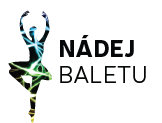 Vážení priatelia!Dovoľujeme si Vás pozvať na baletnú tanečnú súťaž NÁDEJ BALETU 2017. Ide o prvý ročník  medzinárodnej súťaže a budeme veľmi radi, keď informáciu o nej sprostredkujete svojim tanečníkom a tanečným školám.Súťaž sa koná na Slovensku v meste Liptovský Hrádok. Je to malé mestečko medzi Vysokými a Nízkymi Tatrami s prekrásnou prírodou, veľkými možnosťami na relax  a prechádzkami do prírody. Na ubytovanie môžete využiť hotely v Liptovskom Hrádku, alebo v horských strediskách. K dispozície je aj ubytovanie na stredoškolských internátoch.Priamo v meste:
www.f-motel.sk, www.penzionlodenica.sk, www.borovasihot.sk, www.grandcastle.sk, www.penzionpodskalou.sk/  Horské strediská:www.liptovskydvor.sk, www.sorea.sk/nizke-tatry/hotel-sorea-maj, www.avena.sk, www.alexandrawellnesshotel.sk,  www.podbanskeresort.sk/grand-hotel-permon, www.podbanskeresort.sk/hotel-pieris, Súťaže sa môžu zúčastniť študenti a absolventi konzervatórií a tanečných škôl, aj profesionálni a aktívni tanečníci. Je určená pre tanečníkov všetkých štátov a národností, ktorí do dňa konania súťaže neprekročili vek 25 rokov.Všetky potrebné informácie nájdete na www.nadejbaletu.sk. Stránka bude postupne dopĺňaná o porotu a časový harmonogram.								  Alena Majeríková								  tajomníčka súťaže